ПОСТАНОВЛЕНИЕ«04» февраля 2019 г.                                                                                                                   № 12    О признании адреса присвоеннымРуководствуясь Федеральным законом от 06.10.2003 № 131-ФЗ "Об общих принципах организации местного самоуправления в Российской Федерации", Федеральным законом от 28.12.2013 № 443-ФЗ "О федеральной информационной адресной системе и о внесении изменений в Федеральный закон "Об общих принципах организации местного самоуправления в Российской Федерации", Постановление Правительства РФ от 22.05.2015 № 492 "О составе сведений об адресах, размещаемых в государственном адресном реестре, порядке межведомственного информационного взаимодействия при ведении государственного адресного реестра, о внесении изменений и признании утратившими силу некоторых актов Правительства Российской Федерации", ПОСТАНОВЛЯЮ:1. Признать присвоенными следующие адреса:1.1. Адрес земельного участка с кадастровым номером 02:05:010502:13- Российская Федерация, Республика Башкортостан, Аургазинский муниципальный район, Сельское поселение Уршакский сельсовет, деревня Курманаево, улица Мира, земельный участок 1;1.2. Адрес земельного участка с кадастровым номером 02:05:010502:30 - Российская Федерация, Республика Башкортостан, Аургазинский муниципальный район, Сельское поселение Уршакский сельсовет, деревня Курманаево, улица Мира, земельный участок 2/1;1.3. Адрес земельного участка с кадастровым номером 02:05:010502:29 - Российская Федерация, Республика Башкортостан, Аургазинский муниципальный район, Сельское поселение Уршакский сельсовет, деревня Курманаево, улица Мира, земельный участок 2/2;1.4. Адрес земельного участка с кадастровым номером 02:05:010502:12 - Российская Федерация, Республика Башкортостан, Аургазинский муниципальный район, Сельское поселение Уршакский сельсовет, деревня Курманаево, улица Мира, земельный участок 3;1.5. Адрес земельного участка с кадастровым номером 02:05:010502:28 - Российская Федерация, Республика Башкортостан, Аургазинский муниципальный район, Сельское поселение Уршакский сельсовет, деревня Курманаево, улица Мира, земельный участок 4;1.6. Адрес земельного участка с кадастровым номером 02:05:010502:10 - Российская Федерация, Республика Башкортостан, Аургазинский муниципальный район, Сельское поселение Уршакский сельсовет, деревня Курманаево, улица Мира, земельный участок 5;1.7. Адрес земельного участка с кадастровым номером 02:05:010502:27 - Российская Федерация, Республика Башкортостан, Аургазинский муниципальный район, Сельское поселение Уршакский сельсовет, деревня Курманаево, улица Мира, земельный участок 6;1.8. Адрес земельного участка с кадастровым номером 02:05:010502:9 - Российская Федерация, Республика Башкортостан, Аургазинский муниципальный район, Сельское поселение Уршакский сельсовет, деревня Курманаево, улица Мира, земельный участок 7;1.9. Адрес земельного участка с кадастровым номером 02:05:010502:26 - Российская Федерация, Республика Башкортостан, Аургазинский муниципальный район, Сельское поселение Уршакский сельсовет, деревня Курманаево, улица Мира, земельный участок 8/1;1.10. Адрес земельного участка с кадастровым номером 02:05:010502:25- Российская Федерация, Республика Башкортостан, Аургазинский муниципальный район, Сельское поселение Уршакский сельсовет, деревня Курманаево, улица Мира, земельный участок 8/2;1.11. Адрес земельного участка с кадастровым номером 02:05:010502:6 - Российская Федерация, Республика Башкортостан, Аургазинский муниципальный район, Сельское поселение Уршакский сельсовет, деревня Курманаево, улица Мира, земельный участок 9;1.12. Адрес земельного участка с кадастровым номером 02:05:010502:24 - Российская Федерация, Республика Башкортостан, Аургазинский муниципальный район, Сельское поселение Уршакский сельсовет, деревня Курманаево, улица Мира, земельный участок 10; 1.13. Адрес земельного участка с кадастровым номером 02:05:010502:5 - Российская Федерация, Республика Башкортостан, Аургазинский муниципальный район, Сельское поселение Уршакский сельсовет, деревня Курманаево, улица Мира, земельный участок 11;1.14. Адрес земельного участка с кадастровым номером 02:05:010502:23 - Российская Федерация, Республика Башкортостан, Аургазинский муниципальный район, Сельское поселение Уршакский сельсовет, деревня Курманаево, улица Мира, земельный участок 12;1.15. Адрес земельного участка с кадастровым номером 02:05:010502:3 - Российская Федерация, Республика Башкортостан, Аургазинский муниципальный район, Сельское поселение Уршакский сельсовет, деревня Курманаево, улица Мира, земельный участок 13;1.16. Адрес земельного участка с кадастровым номером 02:05:010502:22- Российская Федерация, Республика Башкортостан, Аургазинский муниципальный район, Сельское поселение Уршакский сельсовет, деревня Курманаево, улица Мира, земельный участок 14;1.17. Адрес земельного участка с кадастровым номером 02:05:010502:2 - Российская Федерация, Республика Башкортостан, Аургазинский муниципальный район, Сельское поселение Уршакский сельсовет, деревня Курманаево, улица Мира, земельный участок 15;1.18. Адрес земельного участка с кадастровым номером 02:05:010502:21 - Российская Федерация, Республика Башкортостан, Аургазинский муниципальный район, Сельское поселение Уршакский сельсовет, деревня Курманаево, улица Мира, земельный участок 16;1.19. Адрес земельного участка с кадастровым номером 02:05:010502:20 - Российская Федерация, Республика Башкортостан, Аургазинский муниципальный район, Сельское поселение Уршакский сельсовет, деревня Курманаево, улица Мира, земельный участок 18;1.20. Адрес земельного участка с кадастровым номером 02:05:010502:19 - Российская Федерация, Республика Башкортостан, Аургазинский муниципальный район, Сельское поселение Уршакский сельсовет, деревня Курманаево, улица Мира, земельный участок 20;1.21. Адрес земельного участка с кадастровым номером 02:05:010502:1 - Российская Федерация, Республика Башкортостан, Аургазинский муниципальный район, Сельское поселение Уршакский сельсовет, деревня Курманаево, улица Мира, земельный участок 22;1.22. Адрес земельного участка с кадастровым номером 02:05:010502:40 - Российская Федерация, Республика Башкортостан, Аургазинский муниципальный район, Сельское поселение Уршакский сельсовет, деревня Курманаево, улица Нагорная, земельный участок 2;1.23. Адрес земельного участка с кадастровым номером 02:05:010502:39 - Российская Федерация, Республика Башкортостан, Аургазинский муниципальный район, Сельское поселение Уршакский сельсовет, деревня Курманаево, улица Нагорная, земельный участок 3;1.24. Адрес земельного участка с кадастровым номером 02:05:010502:32 - Российская Федерация, Республика Башкортостан, Аургазинский муниципальный район, Сельское поселение Уршакский сельсовет, деревня Курманаево, улица Нагорная, земельный участок 4;1.25. Адрес земельного участка с кадастровым номером 02:05:010502:37 - Российская Федерация, Республика Башкортостан, Аургазинский муниципальный район, Сельское поселение Уршакский сельсовет, деревня Курманаево, улица Нагорная, земельный участок 5;1.26. Адрес земельного участка с кадастровым номером 02:05:010502:36 - Российская Федерация, Республика Башкортостан, Аургазинский муниципальный район, Сельское поселение Уршакский сельсовет, деревня Курманаево, улица Нагорная, земельный участок 7;1.27. Адрес земельного участка с кадастровым номером 02:05:010502:35 - Российская Федерация, Республика Башкортостан, Аургазинский муниципальный район, Сельское поселение Уршакский сельсовет, деревня Курманаево, улица Нагорная, земельный участок 9;1.28. Адрес земельного участка с кадастровым номером 02:05:010502:34 - Российская Федерация, Республика Башкортостан, Аургазинский муниципальный район, Сельское поселение Уршакский сельсовет, деревня Курманаево, улица Нагорная, земельный участок 11;1.29. Адрес земельного участка с кадастровым номером 02:05:010502:33 - Российская Федерация, Республика Башкортостан, Аургазинский муниципальный район, Сельское поселение Уршакский сельсовет, деревня Курманаево, улица Нагорная, земельный участок 13;1.30. Адрес земельного участка с кадастровым номером 02:05:010502:31 - Российская Федерация, Республика Башкортостан, Аургазинский муниципальный район, Сельское поселение Уршакский сельсовет, деревня Курманаево, улица Нагорная, земельный участок 15;1.31. Адрес земельного участка с кадастровым номером 02:05:010501:2- Российская Федерация, Республика Башкортостан, Аургазинский муниципальный район, Сельское поселение Уршакский сельсовет, деревня Курманаево, улица Садовая, земельный участок 1;1.32. Адрес земельного участка с кадастровым номером 02:05:010501:1 - Российская Федерация, Республика Башкортостан, Аургазинский муниципальный район, Сельское поселение Уршакский сельсовет, деревня Курманаево, улица Садовая, земельный участок 3;1.33. Адрес земельного участка с кадастровым номером 02:05:010501:23 - Российская Федерация, Республика Башкортостан, Аургазинский муниципальный район, Сельское поселение Уршакский сельсовет, деревня Курманаево, улица Пушкина, земельный участок 1;1.34. Адрес земельного участка с кадастровым номером 02:05:010501:22 - Российская Федерация, Республика Башкортостан, Аургазинский муниципальный район, Сельское поселение Уршакский сельсовет, деревня Курманаево, улица Пушкина, земельный участок 3;1.35. Адрес земельного участка с кадастровым номером 02:05:010501:21 - Российская Федерация, Республика Башкортостан, Аургазинский муниципальный район, Сельское поселение Уршакский сельсовет, деревня Курманаево, улица Пушкина, земельный участок 5;1.36. Адрес земельного участка с кадастровым номером 02:05:010501:29 - Российская Федерация, Республика Башкортостан, Аургазинский муниципальный район, Сельское поселение Уршакский сельсовет, деревня Курманаево, улица Тукаева, земельный участок 1;1.37. Адрес земельного участка с кадастровым номером 02:05:010501:30 - Российская Федерация, Республика Башкортостан, Аургазинский муниципальный район, Сельское поселение Уршакский сельсовет, деревня Курманаево, улица Тукаева, земельный участок 2;1.38. Адрес земельного участка с кадастровым номером 02:05:010501:9 - Российская Федерация, Республика Башкортостан, Аургазинский муниципальный район, Сельское поселение Уршакский сельсовет, деревня Курманаево, улица Тукаева, земельный участок 3;1.39. Адрес земельного участка с кадастровым номером 02:05:010501:25 - Российская Федерация, Республика Башкортостан, Аургазинский муниципальный район, Сельское поселение Уршакский сельсовет, деревня Курманаево, улица Тукаева, земельный участок 4;1.40. Адрес земельного участка с кадастровым номером 02:05:010501:8 - Российская Федерация, Республика Башкортостан, Аургазинский муниципальный район, Сельское поселение Уршакский сельсовет, деревня Курманаево, улица Тукаева, земельный участок 5;1.41. Адрес земельного участка с кадастровым номером 02:05:010501:20 - Российская Федерация, Республика Башкортостан, Аургазинский муниципальный район, Сельское поселение Уршакский сельсовет, деревня Курманаево, улица Тукаева, земельный участок 6;1.42. Адрес земельного участка с кадастровым номером 02:05:010501:7 - Российская Федерация, Республика Башкортостан, Аургазинский муниципальный район, Сельское поселение Уршакский сельсовет, деревня Курманаево, улица Тукаева, земельный участок 7;1.43. Адрес земельного участка с кадастровым номером 02:05:010501:19 - Российская Федерация, Республика Башкортостан, Аургазинский муниципальный район, Сельское поселение Уршакский сельсовет, деревня Курманаево, улица Тукаева, земельный участок 8;1.44. Адрес земельного участка с кадастровым номером 02:05:010501:6 - Российская Федерация, Республика Башкортостан, Аургазинский муниципальный район, Сельское поселение Уршакский сельсовет, деревня Курманаево, улица Тукаева, земельный участок 9;1.45. Адрес земельного участка с кадастровым номером 02:05:010501:18 - Российская Федерация, Республика Башкортостан, Аургазинский муниципальный район, Сельское поселение Уршакский сельсовет, деревня Курманаево, улица Тукаева, земельный участок 10;1.46. Адрес земельного участка с кадастровым номером 02:05:010501:5 - Российская Федерация, Республика Башкортостан, Аургазинский муниципальный район, Сельское поселение Уршакский сельсовет, деревня Курманаево, улица Тукаева, земельный участок 11;1.47. Адрес земельного участка с кадастровым номером 02:05:010501:17 - Российская Федерация, Республика Башкортостан, Аургазинский муниципальный район, Сельское поселение Уршакский сельсовет, деревня Курманаево, улица Тукаева, земельный участок 12;1.48. Адрес земельного участка с кадастровым номером 02:05:010501:4 - Российская Федерация, Республика Башкортостан, Аургазинский муниципальный район, Сельское поселение Уршакский сельсовет, деревня Курманаево, улица Тукаева, земельный участок 13;1.49. Адрес земельного участка с кадастровым номером 02:05:010501:16 - Российская Федерация, Республика Башкортостан, Аургазинский муниципальный район, Сельское поселение Уршакский сельсовет, деревня Курманаево, улица Тукаева, земельный участок 14;1.50. Адрес земельного участка с кадастровым номером 02:05:010501:3 - Российская Федерация, Республика Башкортостан, Аургазинский муниципальный район, Сельское поселение Уршакский сельсовет, деревня Курманаево, улица Тукаева, земельный участок 15;1.51. Адрес земельного участка с кадастровым номером 02:05:010501:326 - Российская Федерация, Республика Башкортостан, Аургазинский муниципальный район, Сельское поселение Уршакский сельсовет, деревня Курманаево, улица Тукаева, земельный участок 15а;1.52. Адрес земельного участка с кадастровым номером 02:05:010501:15 - Российская Федерация, Республика Башкортостан, Аургазинский муниципальный район, Сельское поселение Уршакский сельсовет, деревня Курманаево, улица Тукаева, земельный участок 16;1.53. Адрес земельного участка с кадастровым номером 02:05:010501:13 - Российская Федерация, Республика Башкортостан, Аургазинский муниципальный район, Сельское поселение Уршакский сельсовет, деревня Курманаево, улица Тукаева, земельный участок 17;1.54. Адрес земельного участка с кадастровым номером 02:05:010501:14 - Российская Федерация, Республика Башкортостан, Аургазинский муниципальный район, Сельское поселение Уршакский сельсовет, деревня Курманаево, улица Тукаева, земельный участок 18;1.55. Адрес земельного участка с кадастровым номером 02:05:010501:12 - Российская Федерация, Республика Башкортостан, Аургазинский муниципальный район, Сельское поселение Уршакский сельсовет, деревня Курманаево, улица Тукаева, земельный участок 20;1.56. Адрес земельного участка с кадастровым номером 02:05:010502:51 - Российская Федерация, Республика Башкортостан, Аургазинский муниципальный район, Сельское поселение Уршакский сельсовет, деревня Курманаево, улица Фрунзе, земельный участок 1;1.57. Адрес земельного участка с кадастровым номером 02:05:010502:81 - Российская Федерация, Республика Башкортостан, Аургазинский муниципальный район, Сельское поселение Уршакский сельсовет, деревня Курманаево, улица Фрунзе, земельный участок 2;1.58. Адрес земельного участка с кадастровым номером 02:05:010502:52 - Российская Федерация, Республика Башкортостан, Аургазинский муниципальный район, Сельское поселение Уршакский сельсовет, деревня Курманаево, улица Фрунзе, земельный участок 3;1.59. Адрес земельного участка с кадастровым номером 02:05:010502:83 - Российская Федерация, Республика Башкортостан, Аургазинский муниципальный район, Сельское поселение Уршакский сельсовет, деревня Курманаево, улица Фрунзе, земельный участок 4;1.60. Адрес земельного участка с кадастровым номером 02:05:010502:53 - Российская Федерация, Республика Башкортостан, Аургазинский муниципальный район, Сельское поселение Уршакский сельсовет, деревня Курманаево, улица Фрунзе, земельный участок 5;1.61. Адрес земельного участка с кадастровым номером 02:05:010502:114 - Российская Федерация, Республика Башкортостан, Аургазинский муниципальный район, Сельское поселение Уршакский сельсовет, деревня Курманаево, улица Фрунзе, земельный участок 6;1.62. Адрес земельного участка с кадастровым номером 02:05:010502:88 - Российская Федерация, Республика Башкортостан, Аургазинский муниципальный район, Сельское поселение Уршакский сельсовет, деревня Курманаево, улица Фрунзе, земельный участок 8;1.63. Адрес земельного участка с кадастровым номером 02:05:010502:89 - Российская Федерация, Республика Башкортостан, Аургазинский муниципальный район, Сельское поселение Уршакский сельсовет, деревня Курманаево, улица Фрунзе, земельный участок 9;1.64. Адрес земельного участка с кадастровым номером 02:05:010502:90 - Российская Федерация, Республика Башкортостан, Аургазинский муниципальный район, Сельское поселение Уршакский сельсовет, деревня Курманаево, улица Фрунзе, земельный участок 11;1.65. Адрес земельного участка с кадастровым номером 02:05:010501:121 - Российская Федерация, Республика Башкортостан, Аургазинский муниципальный район, Сельское поселение Уршакский сельсовет, деревня Курманаево, улица Школьная, земельный участок 1;1.66. Адрес земельного участка с кадастровым номером 02:05:010502:15 - Российская Федерация, Республика Башкортостан, Аургазинский муниципальный район, Сельское поселение Уршакский сельсовет, деревня Курманаево, улица Школьная, земельный участок 2;1.67. Адрес земельного участка с кадастровым номером 02:05:010501:120 - Российская Федерация, Республика Башкортостан, Аургазинский муниципальный район, Сельское поселение Уршакский сельсовет, деревня Курманаево, улица Школьная, земельный участок 3;1.68. Адрес земельного участка с кадастровым номером 02:05:010502:14 - Российская Федерация, Республика Башкортостан, Аургазинский муниципальный район, Сельское поселение Уршакский сельсовет, деревня Курманаево, улица Школьная, земельный участок 4;1.69. Адрес земельного участка с кадастровым номером 02:05:010501:119 - Российская Федерация, Республика Башкортостан, Аургазинский муниципальный район, Сельское поселение Уршакский сельсовет, деревня Курманаево, улица Школьная, земельный участок 5;1.70. Адрес земельного участка с кадастровым номером 02:05:010502:11 - Российская Федерация, Республика Башкортостан, Аургазинский муниципальный район, Сельское поселение Уршакский сельсовет, деревня Курманаево, улица Школьная, земельный участок 6;1.71. Адрес земельного участка с кадастровым номером 02:05:010501:134 - Российская Федерация, Республика Башкортостан, Аургазинский муниципальный район, Сельское поселение Уршакский сельсовет, деревня Курманаево, улица Школьная, земельный участок 7;1.72. Адрес земельного участка с кадастровым номером 02:05:010502:8 - Российская Федерация, Республика Башкортостан, Аургазинский муниципальный район, Сельское поселение Уршакский сельсовет, деревня Курманаево, улица Школьная, земельный участок 8;1.73. Адрес земельного участка с кадастровым номером 02:05:010502:7 - Российская Федерация, Республика Башкортостан, Аургазинский муниципальный район, Сельское поселение Уршакский сельсовет, деревня Курманаево, улица Школьная, земельный участок 10;1.74. Адрес земельного участка с кадастровым номером 02:05:010501:136 - Российская Федерация, Республика Башкортостан, Аургазинский муниципальный район, Сельское поселение Уршакский сельсовет, деревня Курманаево, улица Школьная, земельный участок 4а;2. Контроль за исполнением настоящего Постановления оставляю за собой.Глава сельского поселения                                                                     Р.И. АбдрахмановБашkортоҫтан РеҫпубликаhыАуырғазы районы муниципаль районының Өршәҡ ауыл Ҫоветыауыл биләмәhе Хакимиәте453477, Ауырғазы районы, Иҫке Әпҫәләм ауылы.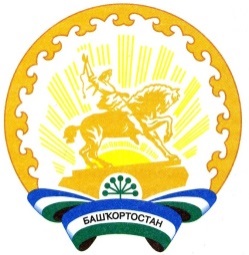 Республика БашкортостанАдминистрация сельского поселения Уршакский сельсовет муниципального районаАургазинский район453477, Аургазинский район, с.Староабсалямово. Тел. 2-71-31